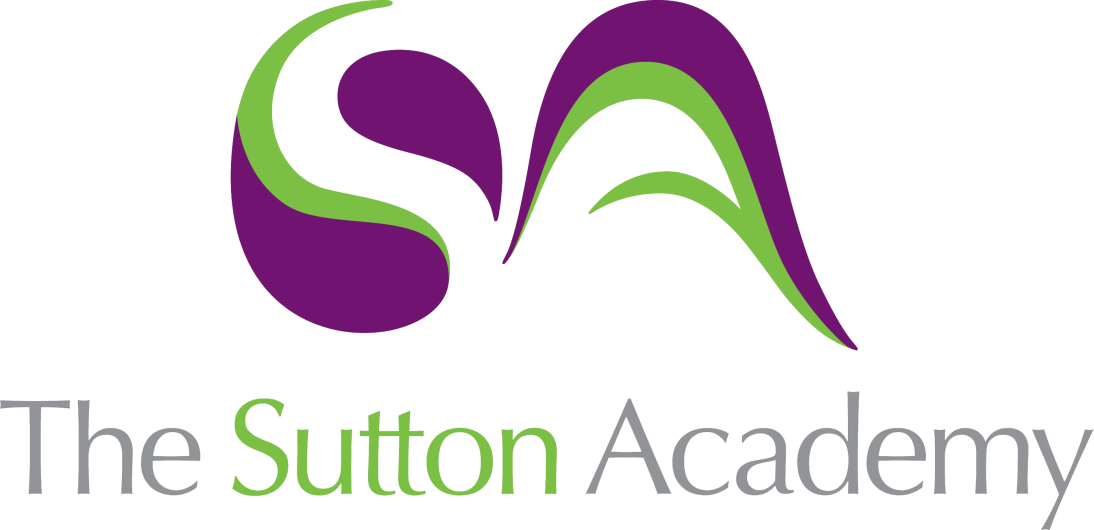 Knowledge Rich Curriculum Plan Year 11 Higher – Number 1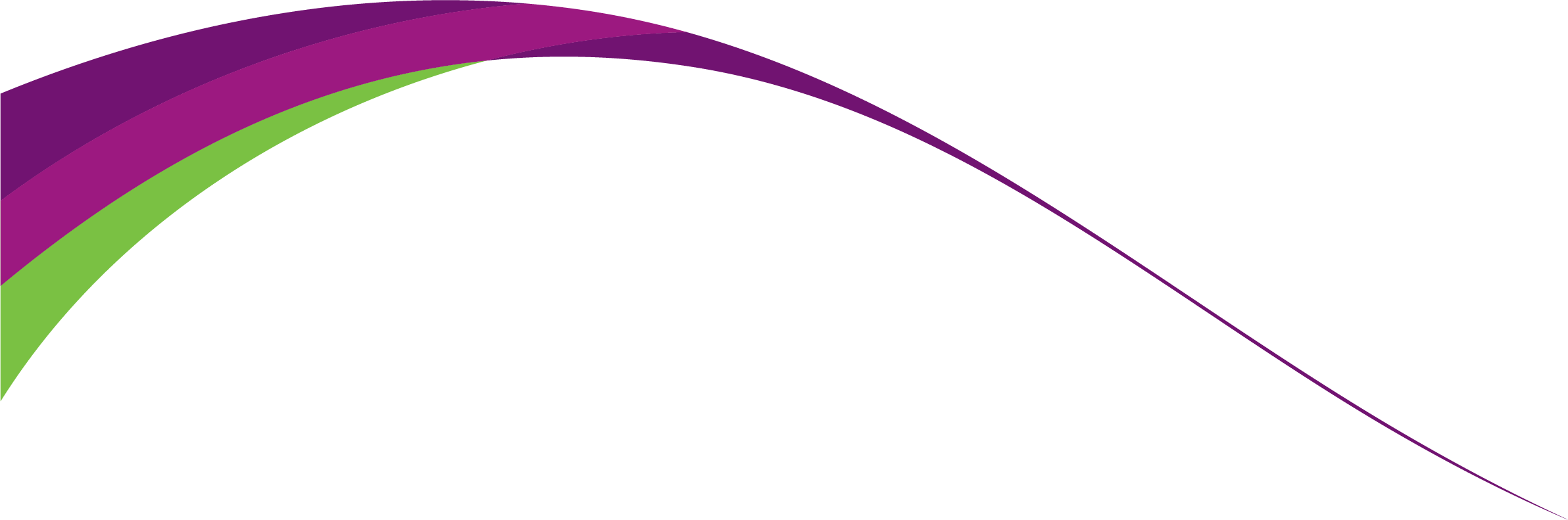 Lesson/Learning Sequence Intended Knowledge:Students will know that…Tiered Vocabulary Prior Knowledge:In order to know this, students need to already know that…Assessment To learn how to evaluate fractional and negative indicesStudents will know how to interpret the power of 0Students will know how to evaluate negative powersStudents will know how to evaluate fractional powers where the power is a unit fraction (e.g. 1/2, 1/3)Students will know how to evaluate more difficult fractional powers where the power is a non-unit fraction (e.g. 2/3)Indices – plural of index, in maths, an index, or a power, is the small floating number that goes next to a number or letterReciprocal – The reciprocal of a number is 1 divided by the numberStudents will need to know how to use the basic index laws for multiplication, division and brackets with integer baseStudents will need to be able to calculate with negative numbers Students will need to know how to evaluate roots and powersExam Prep 1To learn how to calculate the highest common factor and lowest common multiple for two or more integersStudents will know that the prime factor decomposition of a positive integer is unique – whichever factor pair you start with – and that every number can be written as a product of two factors.Students will know how to find the lowest common multiple (LCM) and highest common factor (HCF) of two numbers from their prime factorisation using a Venn diagramStudents will know how to solve more complex problems using HCF, LCM and prime numbers including problems involving real life contextsPrime – In maths, prime numbers are whole numbers greater than 1, that have only two factors: 1 and the number itself.Product – in maths, a product is the result of multiplicationHighest Common Factor – the largest number that both or all of the numbers can be divided byLowest Common Multiple – the smallest number that is in both numbers’ times tablesStudents will need to know how to write a number as a product of its prime factorsExam Prep 1To learn how to calculate with numbers written in standard formStudents will know when a number is/isn't written in standard form because either a > 10 or a ≤ 0Students will know how to adjust a number written in the form a x 10n where a > 10 or a ≤ 0 so that it is written in standard form (in the form a x 10n where 1 ≤ a < 10)Students will know how to compare numbers written in standard form and how the x10^n affects the size of one number compared with anotherStudents will know how to multiply and divide numbers written in standard formStudents will know how to add and subtract numbers written in standard form without a calculatorStandard form - a way of writing down very large or very small numbers easily, a number is written in standard form when it is written in the form a x 10n where 1 ≤ a < 10Students will need to know how to write large and small numbers in standard form Students will need to know how to convert numbers from being written in standard form back into ordinary numbersStudents will need to know how to use the index laws for multiplication and divisionExam Prep 1To learn how to solve problems with standard form.Students will know how to add and subtract numbers written in standard form without a calculatorStudents will know how to carry out basic calculations with numbers written in standard form using a calculator and interpret a calculator display where answers are given in standard form or as ordinary numbers that need converting to standard formStudents will know how to solve more complex problems with numbers written in standard form both with and without a calculator (as appropriate)Students will need to know how to use a calculator effectivelyExam Prep 1To learn how to add and subtract surds and expand single brackets with surdsStudents will know how to add and subtract surds by simplifying them so that the root is the same numberStudents will know that we can only ‘collect’ surds where the root is the sameStudents will know how to expand single brackets with surds, including where simplification of surds is requiredExpand – open up or make bigger, in maths, expanding a bracket means we need to multiply each term in the bracket by the expression outside the bracketStudents will need to know how to simplify surdsStudents will need to know how to expand single brackets with algebraExam Prep 1To learn how to expand double brackets with surds and rationalise simple denominatorsStudents will know how to expand and simplify double brackets with surds including where resulting surds need simplifying. They will know how to do this where the numerator is an integer, single surd or an expression involving surds and/or integersStudents will know how to rationalise the denominator when a single surd is in the denominatorRationalise – to make rationalRational Number – a number that can be expressed as a fractionIrrational Number – Numbers which, when written in decimal form, would go on forever. Denominator – the bottom number in a fractionStudents will need to know how to simplify surdsStudents will need to know how to expand double brackets with algebraExam Prep 1To learn how to rationalise the denominatorStudents will know how to rationalise the denominator when the denominator has two parts separated by a + or a - e.g.  or   etc.Students will know how to solve more complex, multi-step, exam style problems involving surdsStudents will need to know how to expand double brackets with surdsExam Prep 1To learn how to add, subtract, multiply and divide with fractionsStudents will know how to add and subtract mixed numbersStudents will know how to multiply and divide mixed numbersStudents will know how to multiply and divide an integer by a fraction or mixed numberStudents will know how to multiply and divide a fraction or mixed number by an integerStudents will know how to solve worded problems involving calculating with fractions and mixed numbersDenominator – the bottom number in a fractionNumerator – the top number in a fractionStudents will need to know how to add, subtract, multiply and divide fractionsStudents will need to know how to simplify fractionsStudents will need to know how to convert between mixed numbers and improper fractionsExam Prep 1To learn how to calculate percentage change, profit and lossStudents will know how to calculate percentage change, percentage profit and percentage loss both with an without a calculator (as appropriate)Students will know that Students will know that Students will know that Profit – a financial gain, the difference between the amount earned and the amount spent in buying, operating, or producing somethingStudents will need to know how to calculate percentages of amountsExam Prep 1To learn how to solve problems involving reverse percentagesStudents will know how to find the original amount given the final amount after a percentage increase or decrease (reverse percentages), including VAT both with and without a calculator (as appropriate)VAT – Value Added Tax – a tax that is applied to the purchase price of certain goods, services and other taxable supplies that are bought and sold within the UK. Standard VAT is 20%.Students will need to know how to write a ratio in the form 1:nExam Prep 1To learn how to solve problems involving compound interest and depreciationStudents will know how to calculate a repeated percentage change including compound interest and depreciationStudents will know how to determine the number of years interest has been accrued for given the starting and end valueStudents will know how to work out the interest rate when compound interest has been accrued for a given number of years, given the starting and end amountsInterest - a fee paid for borrowing money or other assets or an amount earned by saving money in a bank account that pays it Compound Interest – the interest on a loan or deposit that accrues on both the initial principal and the accumulated interest from previous periods.Depreciation – a decrease in the valueAccumulated – built up over timeAccrued – receivedInitial – starting/original amount Annum – yearStudents will need to know how to increase by a percentageStudents will need to know how to convert percentages into decimalsStudents will need to know how to solve linear equations using inverse operationsExam Prep 1